Akceptujeme objednávku v souladu s ustanovením S 1740 zákona č. 89/2012 Sb. s doplněním podstatné neměnícím podmínky objednávky.Bereme na vědomí a souhlasíme s uveřejněním smlouvy (s hodnotou nad 50 tis Kč) v registru smluv zřízeném podle zák. č. 340/2015 Sb.*/) Podbarvená pole kpovinnému vyplnění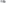 Stránka 1 z 1GALE spolu s r, oc515 01 Semily, Ke Stadionu 179 tel. 481 689 050 fax: 481 689 051 DIC: CZ26009951 @Potvrzení objednávky čísloPotvrzení objednávky čísloPotvrzení objednávky čísloPotvrzení objednávky čísloPotvrzení objednávky čísloPotvrzení objednávky čísloPotvrzení objednávky čísloOD1901945OD1901945OD1901945*)*)Cena:bez DPH (Kč)sazba DPH (%)sazba DPH (%)sazba DPH (%)DPH (Kč)DPH (Kč)s DPH (Kč)s DPH (Kč)s DPH (Kč)Cena:66.100,0021%13.881,0079.981,0079.981,0079.981,00Vystavil:*) Havlová RadkaPodpis: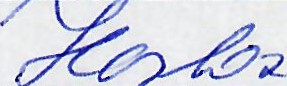 